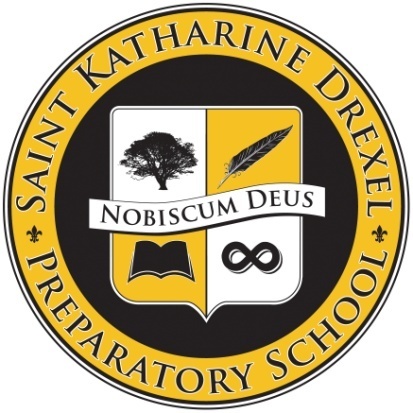 The Faculty, Staff and Studentsof St. Katharine Drexel Preparatory SchoolInvite you to participate in ourAnnual Career Day March 17, 20179:00am – 1:30p.mPlease complete the attached sheet indicating your availability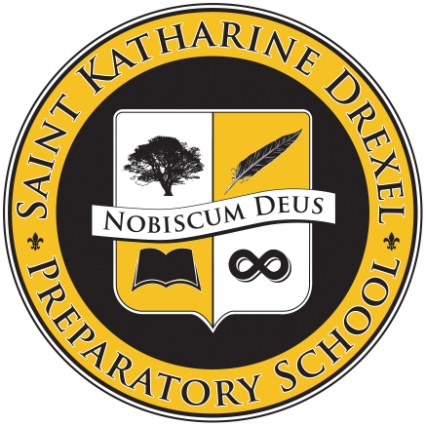 Career DayWHEN:    Friday, March 17, 2017WHERE:  5116 Magazine Street New Orleans, LA 70115TIME:   9:00 a.m. – 1:30 p.m.Name:  ____________________________________Occupation: ________________________________Agency/Company/Organization: _________________Sessions I can attend:   _9:00      _9:35     _10:10    _10:45 _  (Lunch: 11:20- 12:20)     _12:25    _1:00RSVP to:  E-Mail: dmcallister@drexelprep.com  		  Fax: (504) 503-7803   Phone: (504) 899-6061 x322